         INSCRIPTION BENEVOLE 2024Nom :       					Prénom : 				                          COORDONNEESAdresse : Code Postal : 		Ville : Date de naissance : (Nécessité d’être majeur)Téléphone : 		Email : INFORMATIONS DIVERSESAvez-vous déjà participé au Festival Montauban en Scènes ? Si oui, à quel poste ?Vos compétences : Langues étrangères :					Votre souhait de secteur au sein du Festival : (Votre demande sera traitée dans la mesure du possible)ACCUEIL           ECO FESTIVAL           CANTINE           LOGES CONTROLE BILLETS           CHAUFFEUR (ARTISTES)           ACCUEIL PMR           Permis B : OUI    NON 		Véhicule : OUI    NON Taille de Tee-Shirt : 	S 	M 	L 	XL 	XXL 		Coupe : Homme 	Femme VOS DISPONIBILITESPendant le Festival du 20 au 23 Juin 2024 :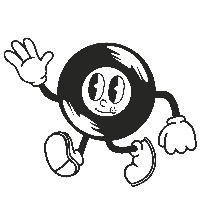 Jeudi 20 Juin			De ------- H à ------- HVendredi 21 Juin		De ------- H à ------- HSamedi 22 Juin		De ------- H à ------- HDimanche 23 Juin		De ------- H à ------- HMontage / Démontage :Jeudi 13 Juin			De ------- H à ------- HVendredi 14 Juin		De ------- H à ------- HLundi 17 Juin			De ------- H à ------- HMardi 18 Juin			De ------- H à ------- HMercredi 19 Juin		De ------- H à ------- HLundi 24 Juin			De ------- H à ------- HMardi 25 Juin			De ------- H à ------- HCHARTE DE BENEVOLATFESTIVAL MONTAUBAN EN SCENES 2024Nous vous remercions chaleureusement pour l’intérêt porté à notre Festival dont l’organisation repose essentiellement sur votre engagement par un acte gratuit tellement rare et précieux de nos jours !Afin que cet engagement mutuel soit entier nous avons tenu à rédiger une charte de bénévolat.LES ENGAGEMENTS DU BENEVOLE :Fournir les informations nécessaires à l’organisation de l’évènement (fiche d’inscription dûment complétée). Ces données restent strictement confidentielles entre la cellule Festival et le bénévole.Assister aux réunions d’information et de formation, indispensables au bon déroulement du Festival.Travailler en équipe dans une ambiance conviviale tout en s’investissant de manière rigoureuse.Si vous voulez venir en dilettante, voir tous les concerts et faire la fête, la meilleure idée est d’acheter un billet et d’être festivalier(e).Respecter les plannings élaborés. Prévenir au plus tôt les référents en cas de retard et/ou d’absence de votre part. Il en va du respect de l’ensemble des bénévoles et de la bonne tenue de l’accueil du public du Festival.Accepter les éventuels changements de dernière minute dans l’organisation générale de la manifestation et les évolutions possibles des besoins durant le Festival.Discrétion. Ne pas entraver l’intimité des artistes et ne pas gêner le personnel technique dans son travail. Maintenir toute discrétion sur les informations internes à l’organisation du Festival.Les Festival est engagé dans une démarche Eco Festival et invite ses bénévoles à participer activement en respectant les consignes et actions qui s’inscrivent dans cette démarche.En cochant cette case, je déclare avoir pris connaissance de la charte des bénévoles du Festival Montauban en Scènes 2024 Merci de bien vouloir nous retourner cette fiche complétée par mail à l’adresse suivante : AAmbayrac@ville-montauban.fr